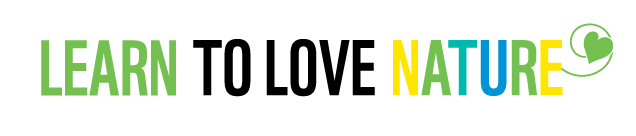 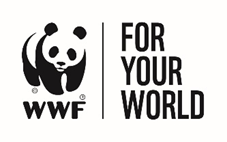 NameClassUse the ‘What is Biodiversity’ video to help you answer these questions.Define the term ‘Biodiversity’:Use the ‘What is Biodiversity’ video to help you answer these questions.Define the term ‘Biodiversity’:Why is greater biodiversity a good thing?Why is greater biodiversity a good thing?Complete the examples below to demonstrate how diversity of life benefits our everyday lives:Complete the examples below to demonstrate how diversity of life benefits our everyday lives:We need…To…Towering forests across one third of the land’s surface…To keep the food we eat in supply.To create our medicinesCoral reefs and mangrove swamps…Our planet’s biodiversity provides all the things we need for free, but only if there’s lots of it. Complete the statistics below to show some examples of how mankind has dramatically impacted Earth’s biodiversity:Our planet’s biodiversity provides all the things we need for free, but only if there’s lots of it. Complete the statistics below to show some examples of how mankind has dramatically impacted Earth’s biodiversity:We’ve reduced populations of wild animals by ____.We’ve driven whole species ________.The number of lions in Africa has dropped by ____.The number of individual flying insects in Europe has dropped by ____.The number of Blue Fin tuna in the Pacific has dropped by ____.We’ve reduced populations of wild animals by ____.We’ve driven whole species ________.The number of lions in Africa has dropped by ____.The number of individual flying insects in Europe has dropped by ____.The number of Blue Fin tuna in the Pacific has dropped by ____.Use the One Planet information on the explorable globe to help you answer these questions.The habitats that make up our planet are connected and reliant upon each other. The astonishing diversity of life on earth depends on these global connections. List seven different biomes that can be found on Planet Earth:(Bonus task: try and list as many different species you can think of that you might find in each biome).Use the One Planet information on the explorable globe to help you answer these questions.The habitats that make up our planet are connected and reliant upon each other. The astonishing diversity of life on earth depends on these global connections. List seven different biomes that can be found on Planet Earth:(Bonus task: try and list as many different species you can think of that you might find in each biome).Why do scientists say the Earth has entered a new age? What has this new age been called and what does it mean?Why do scientists say the Earth has entered a new age? What has this new age been called and what does it mean?What impact have humans had on our planet? Why is this a problem?What impact have humans had on our planet? Why is this a problem?We need to regain our balance with Nature but this will be difficult to do if our population and demands keep growing. The faster we invest in education and women’s rights, the faster we have a chance of stabilising our population before it is unsustainable.  Click ‘See More to watch the clip ‘Peak Human’ and then answer these questions.Our impact = What is Peak Human? What is the number that the UN predicts?How can we help to lower that number?We need to regain our balance with Nature but this will be difficult to do if our population and demands keep growing. The faster we invest in education and women’s rights, the faster we have a chance of stabilising our population before it is unsustainable.  Click ‘See More to watch the clip ‘Peak Human’ and then answer these questions.Our impact = What is Peak Human? What is the number that the UN predicts?How can we help to lower that number?Use the ‘How to Save Our Planet’ video to help you answer these questions.Complete the statistics below to demonstrate the impact humans have had on our planet’s biodiversity:Use the ‘How to Save Our Planet’ video to help you answer these questions.Complete the statistics below to demonstrate the impact humans have had on our planet’s biodiversity:Mankind has:Cleared ___________treesCultivated ______ its fertile landFished across _____ of the oceanIn the last ___ years the populations of wild animals have reduced by _____.Today, we and the animals we farm account for _____ of the mass of mammals and _____ of the birds on Earth.Mankind has:Cleared ___________treesCultivated ______ its fertile landFished across _____ of the oceanIn the last ___ years the populations of wild animals have reduced by _____.Today, we and the animals we farm account for _____ of the mass of mammals and _____ of the birds on Earth.Complete the table below to show how focusing on four key goals can help to reduce our impact on the planet and build a sustainable, plentiful future.Complete the table below to show how focusing on four key goals can help to reduce our impact on the planet and build a sustainable, plentiful future.GoalImpactEnergy Revolution: Phasing out fossil fuels and replacing them with renewables.A Food Revolution: Upgrading to efficient food production and reducing our consumption of meat.Manage the ocean: working together to properly manage our ocean.Rewild the world: